２０２４年度第３回本部講習会ご案内（二日間講習会）※本講習会（実習５単位以上を含む専門講座１５単位分）と一日５単位の更新必修講座を受講することにより、健康運動指導士が更新に必要な単位数全てを取得する事が出来ます。主催：（NPO）日本健康運動指導士会　　共催：（NPO）日本トレーニング指導者協会（JATI）後援：　公益財団法人健康・体力づくり事業財団　　健康日本２１推進全国連絡協議会開催日：２０２４年７月２０日（土）～２１日（日）会場：大阪学院大学　　〒564-8511　大阪府吹田市岸部南2-36-1受講対象者：健康運動指導士・健康運動実践指導者・その他運動指導者定員：７０名（会場収容人数２００名のところ）取得単位数：１５単位（講義６．０単位・実習９．０単位）　（認定番号：246161）※JATI認定資格保有者は継続単位１５単位を取得できます。受講料（税込）：参加料３３，０００円　　指導士会会員・ＪＡＴＩ会員１６，５００円　申込方法：下記の「申込用紙」にご記入の上、メール、ＦＡＸ、郵送のいずれかでお送りください。※二日間講習会は二日間通して受講する方のみの受付で、一日単位での申込受付は基本的にございません。受講決定：申込受付後、「受講決定通知」を送付致します。到着まで２週間程度お待ちください。受講料振込：「受講決定通知」に請求書を同封いたしますので、指定の口座にお振込みください。原則、申込者宛に請求書を発行いたしますが、お振込みの都合により、勤務先等へのご請求をご希望の方は、お申込み時に請求先宛名をご記入ください。※受講料の振込手数料は、各自のご負担となります。受付開始　２０２４年　５月２０日(月)　　　※受付開始日前の申込は全て無効となります。受付締切　２０２４年　７月１０日(水)必着　※但し締切日前でも定員に達した時点で受付は終了となります。2024年度　第3回本部講習会　申込用紙◎申込先　NPO法人　日本健康運動指導士会メール：kosyukai@jafias.net　　FAX：03-5472-5820郵送：〒105-0004　東京都港区新橋6-20-1ル・グラシエルBLDG.1-602２０２４年度第３回本部講習会（2024.7.20-21）日程開催日　２０２４年７月２０日（土）～２１日（日）会　場　大阪学院大学　　〒564-8511　大阪府吹田市岸部南2-36-1講　師　山内　武　先生：大阪学院大学　経済学部　教授、JATI　監事　　　　阿部　良仁　先生：米国NSCA本部CASCE（ストレングス&コンディショニング教育認証評議会）理事２０２４年７月２０日（土）２０２４年７月２１日（日）※健康運動指導士、健康運動実践指導者の登録更新単位及び（NPO）日本トレーニング指導者協会の継続単位は、二日間全カリキュラムを受講された場合に発行されます。途中受講できない時間がございますと単位発行が出来ませんのでご注意ください。※NPO法人にほん健康運動指導士会へのご入会について当会にご入会いただきました有資格者の方には、受講料の会員割引の他に、賠償責任保険（健康運動指導士、健康運動実践指導者対象）等の入会特典もございます。入会をご希望の方は、講習会申込時に、申込用紙の余白に「同時入会希望」とお書きいただくか、問合せ先宛に「入会希望」として、氏名・資格の登録番号・郵便番号・住所をFAX・e-mailでお知らせください。折り返し、当該年度からの入会案内一式をお送りいたします。なお、同時入会の場合は、講習会開催年度からの入会となります。①入会費用１万５千円（４～９月入会の場合）　②下期入会費用１万円（１０～３月入会の場合）①、②共に次年度以降は、年度会費１万円をご請求させていただきます。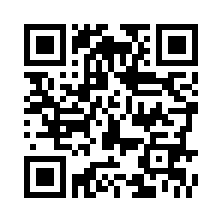 その他、本部講習会及び支部研修会に関する情報は、当会ＨＰをご参照ください。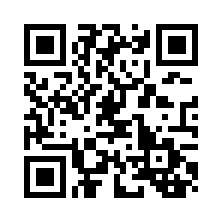 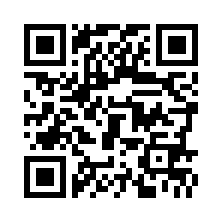 本部講習会　　　　　　　　　　　　　　　　　　　　　　支部研修会http://www.jafias.net/lecture.html　　　　　　　http://www.jafias.net/lecture2.html登録番号健康運動指導士健康運動指導士健康運動指導士健康運動指導士健康運動指導士健康運動指導士健康運動実践指導者健康運動実践指導者健康運動実践指導者健康運動実践指導者健康運動実践指導者健康運動実践指導者健康運動実践指導者健康運動実践指導者登録番号JATI資格資格種類（いずれかに〇）資格種類（いずれかに〇）資格種類（いずれかに〇）資格種類（いずれかに〇）資格種類（いずれかに〇）資格種類（いずれかに〇）会員番号会員番号会員番号会員番号会員番号会員番号会員番号会員番号JATI資格JATI-ATI ・ JATI-AATI ・ JATI-SATI ・ 無しJATI-ATI ・ JATI-AATI ・ JATI-SATI ・ 無しJATI-ATI ・ JATI-AATI ・ JATI-SATI ・ 無しJATI-ATI ・ JATI-AATI ・ JATI-SATI ・ 無しJATI-ATI ・ JATI-AATI ・ JATI-SATI ・ 無しJATI-ATI ・ JATI-AATI ・ JATI-SATI ・ 無し(フリガナ)氏名性別性別男　・　女男　・　女男　・　女男　・　女年齢(フリガナ)氏名性別性別男　・　女男　・　女男　・　女男　・　女年齢自宅住所〒〒〒〒〒〒〒〒〒〒〒〒〒〒日中の連絡先日中の連絡先電話番号FAX番号FAX番号勤務先現在従事している業務現在従事している業務勤務先運動指導経験運動指導経験豊富　・　普通　・　無し豊富　・　普通　・　無し豊富　・　普通　・　無し豊富　・　普通　・　無し豊富　・　普通　・　無し豊富　・　普通　・　無し現在従事している業務現在従事している業務送付先住所〒〒〒〒〒〒〒〒〒〒〒〒〒※自宅以外の送付先をご希望の場合はご記入ください。なお、指導士会会員の方につきましては、現在登録されているご住所宛（会報等の送付先）にお送りいたしますので、送付先住所に変更の無い方は、自宅住所と異なる場合でも記入は不要です。※自宅以外の送付先をご希望の場合はご記入ください。なお、指導士会会員の方につきましては、現在登録されているご住所宛（会報等の送付先）にお送りいたしますので、送付先住所に変更の無い方は、自宅住所と異なる場合でも記入は不要です。※自宅以外の送付先をご希望の場合はご記入ください。なお、指導士会会員の方につきましては、現在登録されているご住所宛（会報等の送付先）にお送りいたしますので、送付先住所に変更の無い方は、自宅住所と異なる場合でも記入は不要です。※自宅以外の送付先をご希望の場合はご記入ください。なお、指導士会会員の方につきましては、現在登録されているご住所宛（会報等の送付先）にお送りいたしますので、送付先住所に変更の無い方は、自宅住所と異なる場合でも記入は不要です。※自宅以外の送付先をご希望の場合はご記入ください。なお、指導士会会員の方につきましては、現在登録されているご住所宛（会報等の送付先）にお送りいたしますので、送付先住所に変更の無い方は、自宅住所と異なる場合でも記入は不要です。※自宅以外の送付先をご希望の場合はご記入ください。なお、指導士会会員の方につきましては、現在登録されているご住所宛（会報等の送付先）にお送りいたしますので、送付先住所に変更の無い方は、自宅住所と異なる場合でも記入は不要です。※自宅以外の送付先をご希望の場合はご記入ください。なお、指導士会会員の方につきましては、現在登録されているご住所宛（会報等の送付先）にお送りいたしますので、送付先住所に変更の無い方は、自宅住所と異なる場合でも記入は不要です。※自宅以外の送付先をご希望の場合はご記入ください。なお、指導士会会員の方につきましては、現在登録されているご住所宛（会報等の送付先）にお送りいたしますので、送付先住所に変更の無い方は、自宅住所と異なる場合でも記入は不要です。※自宅以外の送付先をご希望の場合はご記入ください。なお、指導士会会員の方につきましては、現在登録されているご住所宛（会報等の送付先）にお送りいたしますので、送付先住所に変更の無い方は、自宅住所と異なる場合でも記入は不要です。※自宅以外の送付先をご希望の場合はご記入ください。なお、指導士会会員の方につきましては、現在登録されているご住所宛（会報等の送付先）にお送りいたしますので、送付先住所に変更の無い方は、自宅住所と異なる場合でも記入は不要です。※自宅以外の送付先をご希望の場合はご記入ください。なお、指導士会会員の方につきましては、現在登録されているご住所宛（会報等の送付先）にお送りいたしますので、送付先住所に変更の無い方は、自宅住所と異なる場合でも記入は不要です。※自宅以外の送付先をご希望の場合はご記入ください。なお、指導士会会員の方につきましては、現在登録されているご住所宛（会報等の送付先）にお送りいたしますので、送付先住所に変更の無い方は、自宅住所と異なる場合でも記入は不要です。※自宅以外の送付先をご希望の場合はご記入ください。なお、指導士会会員の方につきましては、現在登録されているご住所宛（会報等の送付先）にお送りいたしますので、送付先住所に変更の無い方は、自宅住所と異なる場合でも記入は不要です。※自宅以外の送付先をご希望の場合はご記入ください。なお、指導士会会員の方につきましては、現在登録されているご住所宛（会報等の送付先）にお送りいたしますので、送付先住所に変更の無い方は、自宅住所と異なる場合でも記入は不要です。請求先宛名※原則、申込者宛に請求書を発行いたしますので、申込者以外へのご請求をご希望の場合はご記入ください。※原則、申込者宛に請求書を発行いたしますので、申込者以外へのご請求をご希望の場合はご記入ください。※原則、申込者宛に請求書を発行いたしますので、申込者以外へのご請求をご希望の場合はご記入ください。※原則、申込者宛に請求書を発行いたしますので、申込者以外へのご請求をご希望の場合はご記入ください。※原則、申込者宛に請求書を発行いたしますので、申込者以外へのご請求をご希望の場合はご記入ください。※原則、申込者宛に請求書を発行いたしますので、申込者以外へのご請求をご希望の場合はご記入ください。※原則、申込者宛に請求書を発行いたしますので、申込者以外へのご請求をご希望の場合はご記入ください。※原則、申込者宛に請求書を発行いたしますので、申込者以外へのご請求をご希望の場合はご記入ください。※原則、申込者宛に請求書を発行いたしますので、申込者以外へのご請求をご希望の場合はご記入ください。※原則、申込者宛に請求書を発行いたしますので、申込者以外へのご請求をご希望の場合はご記入ください。※原則、申込者宛に請求書を発行いたしますので、申込者以外へのご請求をご希望の場合はご記入ください。※原則、申込者宛に請求書を発行いたしますので、申込者以外へのご請求をご希望の場合はご記入ください。※原則、申込者宛に請求書を発行いたしますので、申込者以外へのご請求をご希望の場合はご記入ください。※原則、申込者宛に請求書を発行いたしますので、申込者以外へのご請求をご希望の場合はご記入ください。実施時間講師内容 9：00～12：00山内　武　先生講義３．０単位健康増進のための有酸素運動の効果と指導上の留意点13：00～15：00阿部　良仁　先生実習２．０単位上半身トレーニングのためのコンディショニング15：00～17：30阿部　良仁　先生実習２．５単位自体重負荷等を用いた上半身トレーニングの指導法実施時間講師内容 9：00～12：00山内　武　先生講義３．０単位運動機能向上のための有酸素運動の効果と指導上の留意点13：00～15：00阿部　良仁　先生実習２．０単位下半身トレーニングのためのコンディショニング15：00～17：30阿部　良仁　先生実習２．５単位自体重負荷を用いた下半身トレーニングの指導法